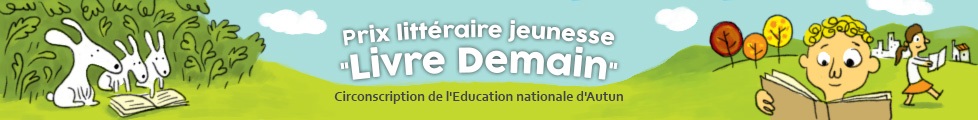 Élection du livre préféré - Prix Livre DemainListe d’émargement – vote du 29 mars 2017 Scrutin « élèves »Ecole :Nom de l’enseignant(e) :Classe :Nom de l’enseignant(e) :Nombre d’électeurs : Nombre de votants :Nom Prénom Signature 